This continuing nursing education conference will provide school nurses with information on issues pertaining to school health to perform best practice and professional growth.Hotel Information:Paragon Casino/Resort711 Paragon PlaceMarksville, LA 71351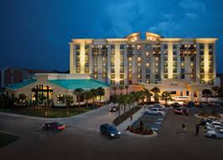 $109- Standard Room South Tower$119- Deluxe Atrium$108.35- Cabins$20.21- RV-------------------------------------------------------------To Book rooms:Cal 318-253-1946 Or toll free 1-800-642-7777CODE: LSNM18GReservation Deadline:February 25, 2019(This is the absolute deadline for hotel)-------------------------------------------------------------Bring your School Board’s Tax Exemption Form and your Employee ID to avoid paying State room tax!School board checks will be accepted.2nd One Mile Fun Run!Wednesday, March 20, 20194:30 PM – Warm Up5:00 PM – Start Time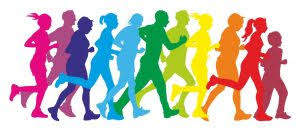 $20 RegistrationServing students and schools while advancing practice of School NursingLSNO 50th Annual Professional Growth Seminar March 19 – 22, 2019KEEP CALM AND SUIT UP!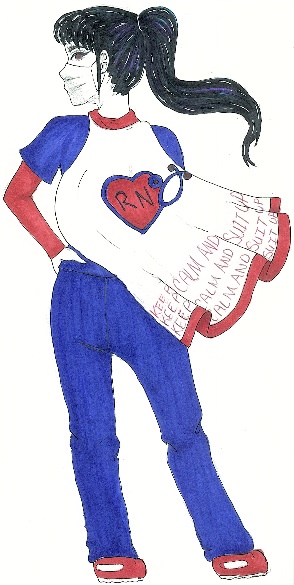 **Please bring 2 door prizes and 1 Auction Themed Gift Basket per Parish **www.lsno.orgTuesday, March 19, 20196:00 PM – 8:00 PMWelcome Social and RegistrationSnacks and Drinks ProvidedClub Me ZazzWednesday, March 20, 20197 AM Full Breakfast Buffet / Registration8 AM WelcomeNina Ferkaris, NASN President8:30 AM – 3:30 PMBest Current Practice For Medical EmergenciesSandra Moritz, M.Ed, BS, RN, NCSN5 Contact HoursHOT lunch will be provided Courtesy of LSNO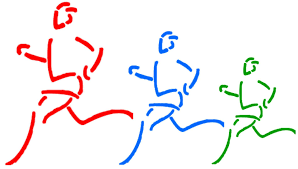 5 PM – 6 PMFun Run/Walk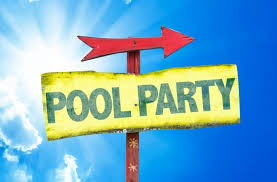 7 PM- 11 PMPrivate Indoor Pool PartyDJ and Hors D'oeuvres ProvidedThursday, March 21, 20197 AMFull Breakfast Buffet / Registration8:30 AM – 10:30 AMBusiness Meeting /Installation of Officers & Awards10:30 AM – 10:45 AM - Break11:00 AM – 12:00 PMEIS- Medicaid Billing Lunch and LearnGreg Bergeron1 Contact Hour12:00 PM – 12:15 PM - Break12:15 PM – 1:15 PMHeadache HygieneJessica Gauthreaux, MD1 Contact Hour1:15 PM – 1:30 PM - Break1:30 PM – 3:30 PMVision: Academic Challenges, Classroom Behaviors, and Evidence-Based Vision ScreeningP. Kay Nottingham Chaplin, EdD0 Contact Hours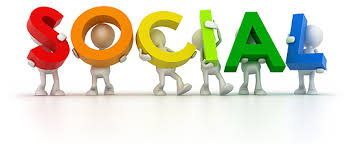 7 PM – 10 PM   Social DJ and Hors D'oeuvres ProvidedClub Me ZazzFEES: See registration form.   DISCLOSURES: There are no identified conflicts of interest with the faculty or planners for this continuing education activity.    DISABLED PARTICIPANTS:  Accommodations will be made for participants who notify us in advance of their special needs.  Please include a written statement on your registration.Subject to Change!Friday, March 22, 20196:30 AM – 7:30 AMFull Breakfast Buffet / Registration7:30 AM – 9:30 AM“Nurse FUNshine” Cheryl Fell, RN2 Contact Hours9:30 AM – 9:45 AM - Break9:45 AM – 10:45 AMSome Legal Issues regarding Students with Disabilities and Health Services in SchoolsWayne T Stewart, Attorney at Law1 Contact Hour10:45 AM – 11:45 AMOpioidsDr David J Holcombe, MD, MSA, FACP1 Contact Hour11:45 AM – 12:00 PM ClosingCONTACT HOURS: A total of 11 contact hours will be awarded to participants who attend the entire conference.  Bureau of Education and Research will provide 5 contact hours on Day 1.  LSNO has applied for 6 contact hours for Day 2 & 3.  Daily contact hours are available.  Refer to Written Disclosure form for more information.  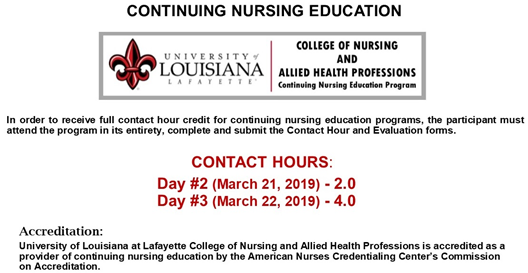 